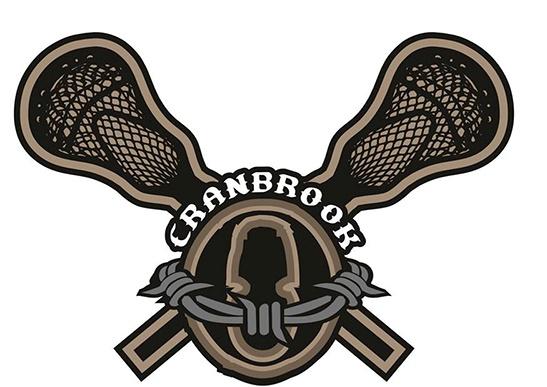 CRANBROOK LACROSSE ASSOCIATION
PLAYER AND PARENT 
HANDBOOK 2019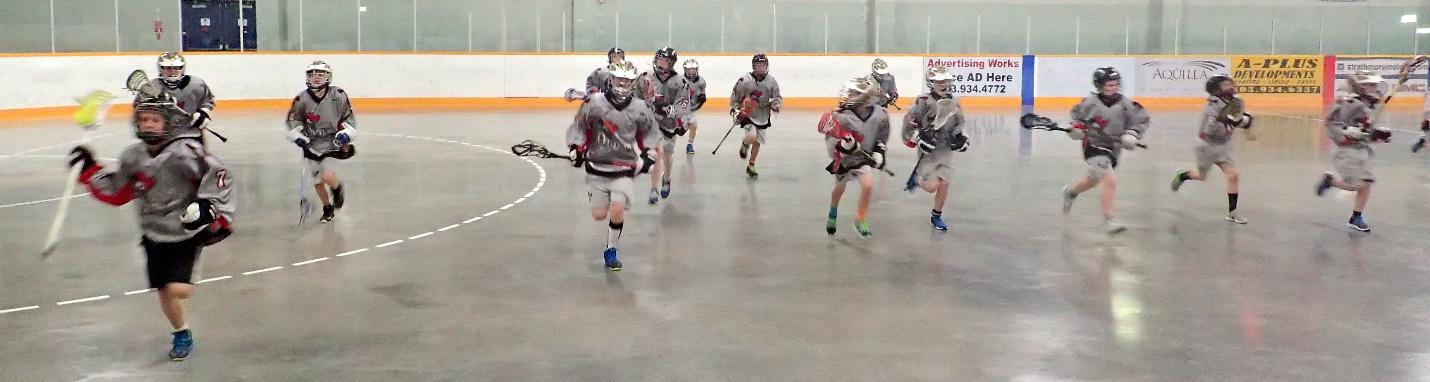 CONTENTS						PageWelcome letter						3Code of Conduct						4				Media Release                                                      	5Away Tournament - Hotel Bookings	                      6/7Team clothing						8Required equipment/gear exchange			9Volunteer List/ Photography				10Team builder						11House League Promo                                                     12Cranbrook Lacrosse AssociationCranbrook, BC17, January 2019Dear Lacrosse Players and Parents,
 
On behalf of the Cranbrook Lacrosse Association, I would like to welcome you to the 2019 Lacrosse Season. We are gearing up for an exciting season of practice and tournaments and look forward to a positive contribution from coaches, players and parents. Above all, we aim to provide a fantastic experience for everyone involved. If you have any questions or concerns, please email us at cranbrooklacrosse@gmail.comWe are always looking for volunteers, so please say hello when you have the opportunity and thank you all in advance for your support. Sincerely,Karyn YasinskyKaryn YasinskyPresident, 
Cranbrook Lacrosse AssociationPARENT AND GUARDIAN CODE OF CONDUCTSection 1: All individuals affiliated with the CMLA shall: i) Attempt at all times to work toward the goals and objectives of the CMLA and the game of Lacrosse, and towards the betterment of its members.ii) Strive to heighten the image and dignity of the Association and the sport of Lacrosse as a whole, and to refrain from behavior which may discredit or embarrass the Association or the game.iii) Always be courteous and objective in dealings with other members.iv) Except when made through proper channels, refrain from unfavorable criticism of other members or representatives of the CMLA. v) Strive to achieve excellence in the sport while supporting the concepts of Fair Play and Drug-free sport.vi) Show respect for the cultural, social and political values of all participants in the sport.vii)As a guest in another province or foreign country, abide by the laws of the host jurisdiction and adhere to any social customs concerning conduct. Section 2: Social mediaThe CMLA recognizes the vital importance of participating in online conversations and are committed to ensuring that we participate in online social media in an appropriate, positive, respectful manner. i] The CMLA expects that all members are aware of and respect these Social Media Guidelines. ii] If anyone is found to be in violation of the guidelines to the extent that it is damaging to the CMLA, it will be handled using the provisions of the CMLA CODE OF CONDUCT.Iii] Non-compliance with this policy may be considered as misconduct, harassment, discrimination, or in certain circumstances contravention of the law. Those who fail to comply with the guidelines may be disciplined.NOTE:  We are bound by BCLA Code of conduct. As a member of CMLA, you must abide by this code in full.  To access the BCLA Code of Conduct in full, please refer to the BCLA website.Agreed to upon online registration MEDIA  CONSENT FORM AND RELEASE FOR MINOR CHILDRENI am the parent/guardian of_________________________________ (print full name of child)(“My Child”).         	I hereby grant Badgers Sports Inc and Cranbrook Lacrosse Association the absolute right and permission to use photographic	portraits, pictures, digital images or videotapes of My Child, or in which My Child may be included in whole or part, or reproductions thereof in color or otherwise for any lawful purpose whatsoever, including but not limited to use in any publication or on websites, without payment or any other consideration.  I hereby waive any right that I may have to inspect and/or approve the finished product or the copy that may be used in connection therewith, wherein My Child’s likeness appears, or the use to which it may be applied.  I hereby release, discharge, and agree to indemnify and hold harmless Badgers Sports Inc and Cranbrook Lacrosse Association from all claims, demands, and causes of action that I or My Child have or may have by reason of this authorization or use of My Child’s photographic portraits, pictures, digital images or videotapes, including any liability by virtue of any blurring, distortion, alteration, optical illusion, or use in composite form, whether intentional or otherwise, that may occur or be produced in the taking of said images or videotapes, or in processing tending towards the completion of the finished product, including publication on the internet, in brochures, or any other advertisements or promotional materials. I represent that I am at least eighteen (18) years of age and am fully competent to sign this Release.THIS IS A RELEASE OF LEGAL RIGHTS.  READ IT CAREFULLY AND  BE CERTAIN YOU UNDERSTAND IT BEFORE SIGNING (Both parents, if possible) PLEASE CHECK ONE OF THE BOXES BELOW THEN SIGN YOUR NAME(S)☐ CONSENT:	We/I hereby certify that We/I are/am the parent(s) or guardian(s) of the above named child and do hereby give our/my consent without reservation to the foregoing on behalf of My Child.☐ NON-CONSENT:  We/I hereby certify that We/I are/am the parent(s) or guardian(s) of the above named child and do not hereby give our/my consent without reservation to the foregoing on behalf of My Child.Northwest Shootout, Kalispell, MT. April 20-21  - FIELD ONLYHotel:                  Holiday Inn ExpressBooking:              Cranbrook BadgersRooms:                $75.00 per room/per night/+taxInclusions:           BreakfastNote:                   20 rooms with 2 beds reserved until March 19Phone:                406-755-7405Barn Burner Tournament, High River, AB.  April 26 - 28 2019Hotel: 		Super 8 **Primary** Booking: 	Cranbrook LacrosseRooms:             $125.00 per room/per night/+ taxInclusions: 	Breakfast Note: 		30 rooms with 2 beds reserved until April 5Phone:		403 652 4448
Hotel: 		Ramada Inn**Overflow**Booking: 	Cranbrook LacrosseRooms:	$143.10  per room/per night/+taxInclusions: 	BreakfastNote:		24 rooms with 2 beds reserved until March 20Phone:		403 603 3183Floorbusters Tournament, Lethbridge, AB.  May 24 - 26 2019Hotel: 		Sandman Signature Lethbridge LodgeBooking: 	Cranbrook LacrosseRooms:	$139.00 per room/per night/+taxInclusions: 	Full Breakfast (4 per room)Note:		80 rooms reserved until April 19Phone:		403-328-1123Girls Rock Tournament, Calgary, AB.  May 24 - 26 2019 FEMALE  ONLYHotel:		Deerfoot Inn & CasinoBooking:             	Girls Rock Tournament or use Code:  TTGRLRCKRooms:	              $139.00  per room/per night/+tax	Inclusions:	BreakfastNote:		40 rooms with  reserved until April 24Phone:		403-236-7529Cranbrook Lacrosse Clothing                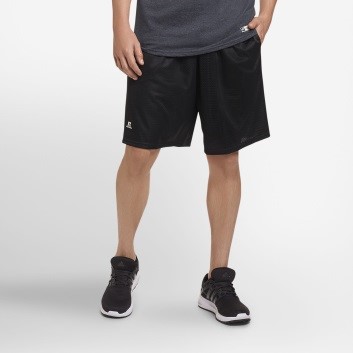 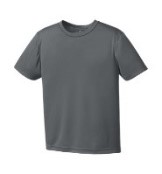 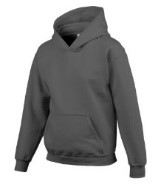 Men/Women        $20                                       Men            $20                                                     Kids          $35black / S-XL                                                            black,red & charcoal/XS-XXL                                          black & charcoal/S-LKids    black/S-L     $20                                        Kids            $20                                                                                           black,red & charcoal/XS-XL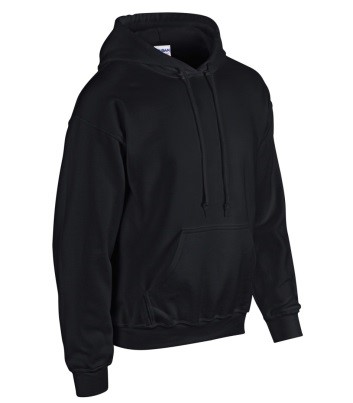 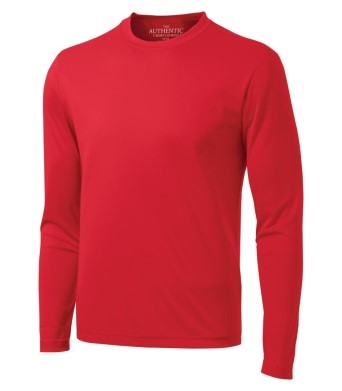 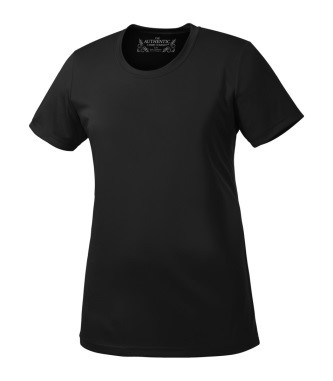 Men / Women         $45                            Men / Kids           $25                                             Women        $20black/ S-L,XXL                                                 black,red & charcoal/XS-XXL                                             black,red & charcoal/XS-XXLcharcoal/S-XXL                                              Kids: blk,red&charcoal/XS-XL  $25Clothing will be available for sale during the first 2 weeks of practice (March 25 – April 4). Please look for our booth at the Kinsmen Arena. All clothing will be sold on a first-come basis as sizes are limited.  For further information, please contact: cranbrooklacrosse@gmail.com                                                                                                                              2019 REQUIRED EQUIPMENTAll players are required to wear helmet and facemask, protective gloves, shoulder and arm pads, and a back/kidney pad, all which must be approved for lacrosse as specified in the CLA Safety and Equipment Policy. Goalkeepers are required to wear CLA approved helmet and facemask and throat guard, chest, shoulder and arm pads, gloves, pants, leg guards and shoes. 

Stick – A player’s stick shall measure not more than 46”, nor less than 40” in overall length, and not more than 8”, nor less than 4 1⁄2” in width. The measurement for width is to be inside frame measurement. Note: In Pee Wee and all lower divisions, the minimum length of the stick shall be 34”. The goalkeeper’s stick may be of any desired length, but shall not be over 15” in width.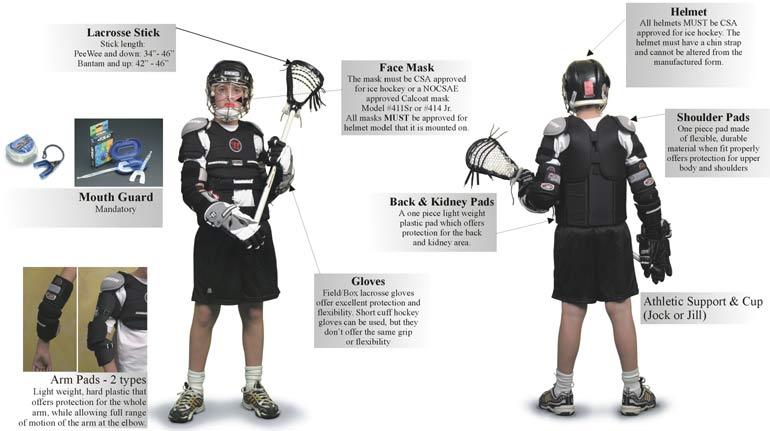 VOLUNTEER DUTIESEveryone in this club is a volunteer, so please get involved. Please support your team manager with the following volunteer activities….Slice oranges						Fill out game sheetWork 30-second shot clockTimekeep the gamesWash jerseysVolunteer backyard for team social event/BBQKeep game statsAct as team treasurerSecure $100 sponsor for food at tournamentsVolunteer to carpoolPurchase first aid suppliesFill water for gamesFax tournament results to local newspaperTake action shots of players during seasonCreate year-end Photobook of seasonCapture all news articles about teamCall local newspaper to promote media coverageDonate tape for players to useAct as team managerCreate team email communication listCreate hardcopy team contact listCreate Emergency action plan for tournamentsCoordinate purchase of laminated player action shotsSecure free slurpies for prizesDonate purchase of product for after practice trip to Dairy QueenSign up and coordinate entire team for 3 hours volunteer service at food bank or similarPay for team trip to public swimming pool2019 PHOTOGRAPHYTeam and individual photographs will be taken during the season. Your team manager will advise exact dates when available.2019 CRANBROOK LACROSSE CLUB BUILDERBOTTLE DRIVESaturday, 13 April, 2019
9:30am start (Curling Club parking lot)Each team will be given an area to canvas for bottles, cans, 
and juice jugs… This is a club/team builder.  This is a mandatory event.
Coaches and managers will provide more informationAny questions, email Cranbrook Lacrosse Association at cranbrooklacrosse@gmail.com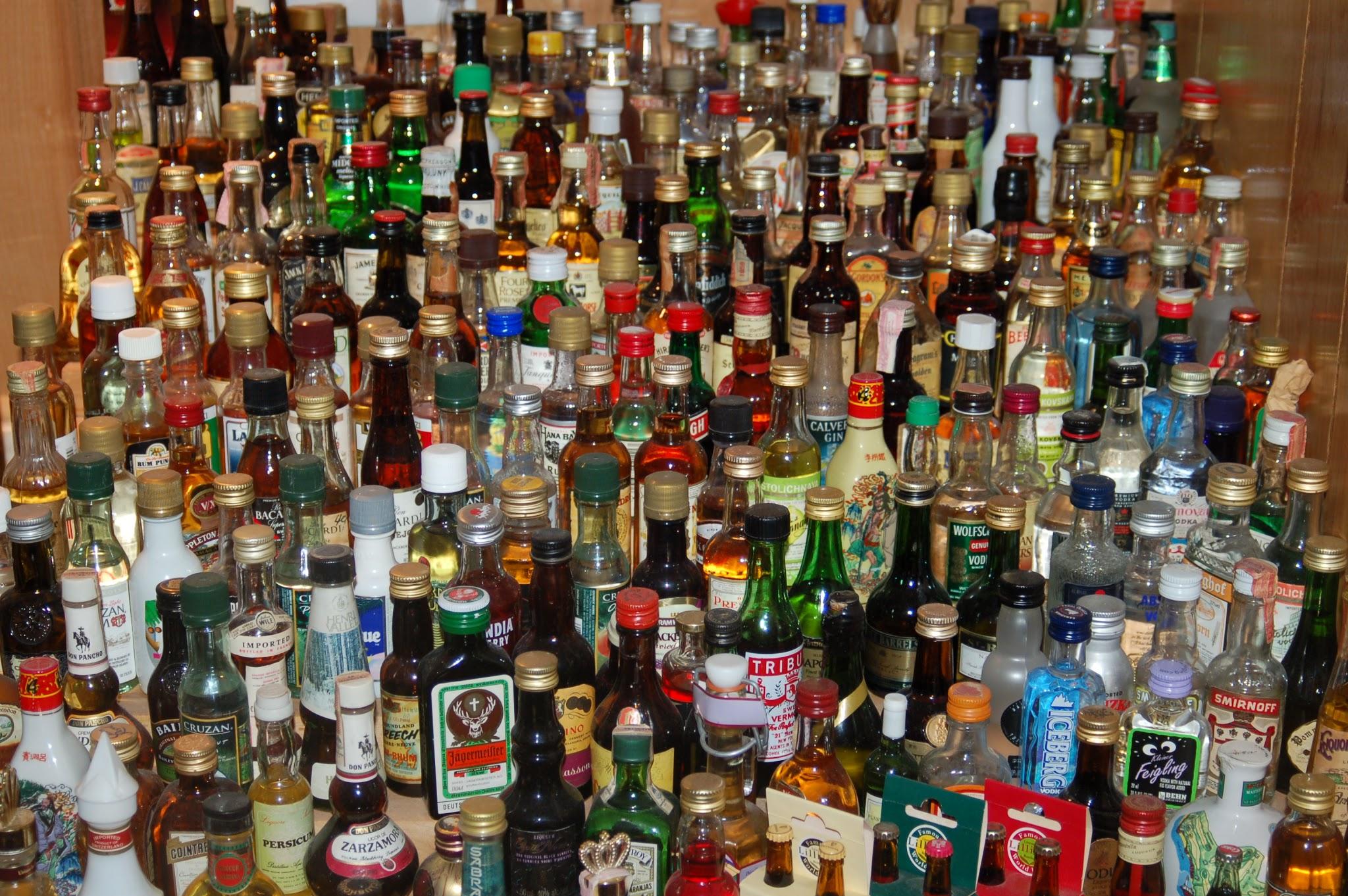 House League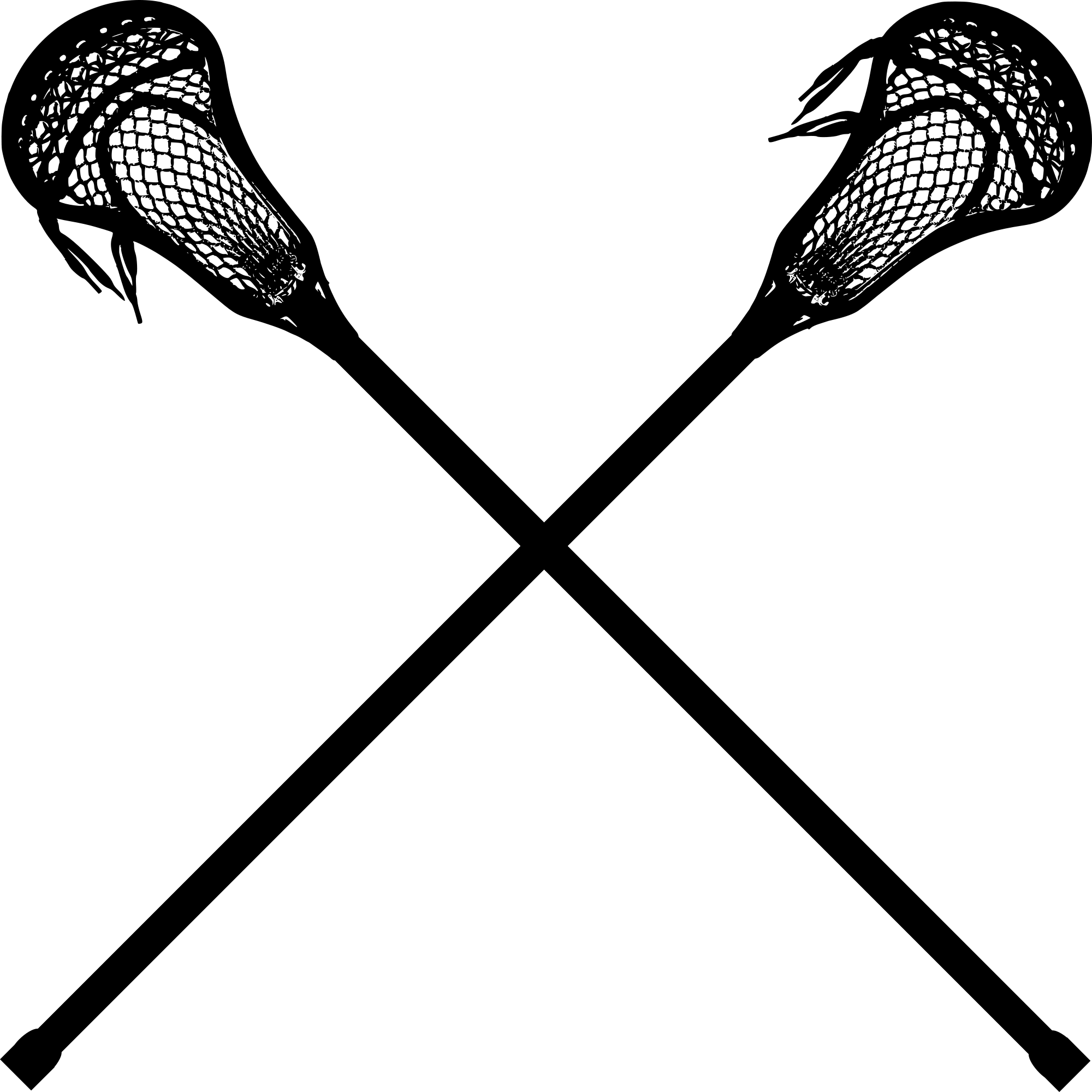 May 25 - June 8 , 2019Details coming soon !AGREED TO UPON ONLINE REGISTRATION2019 AWAY TOURNAMENT - HOTEL BOOKINGS